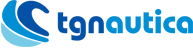 TARIFES SERVEI DE RAMPA 2022Tallers Josep Torrell S.LVARADERO: Port esportiu de Tarragona 43004CONTACTE Oficina 	977 21 39 41  /  977 55 66 13 Jesús  		647 97 23 88 Albert		611 45 47 9621% I.V.A. no inclòssevei de rampa diari temporada baixa20,66 €25,00 €sevei de rampa diari temporada alta20,66 €25,00 €servei de rampa trimestral202,48 €245,00 €servei de rampa semestral305,80 €370,00 €servei de rampa anual545,46 €660,00 €